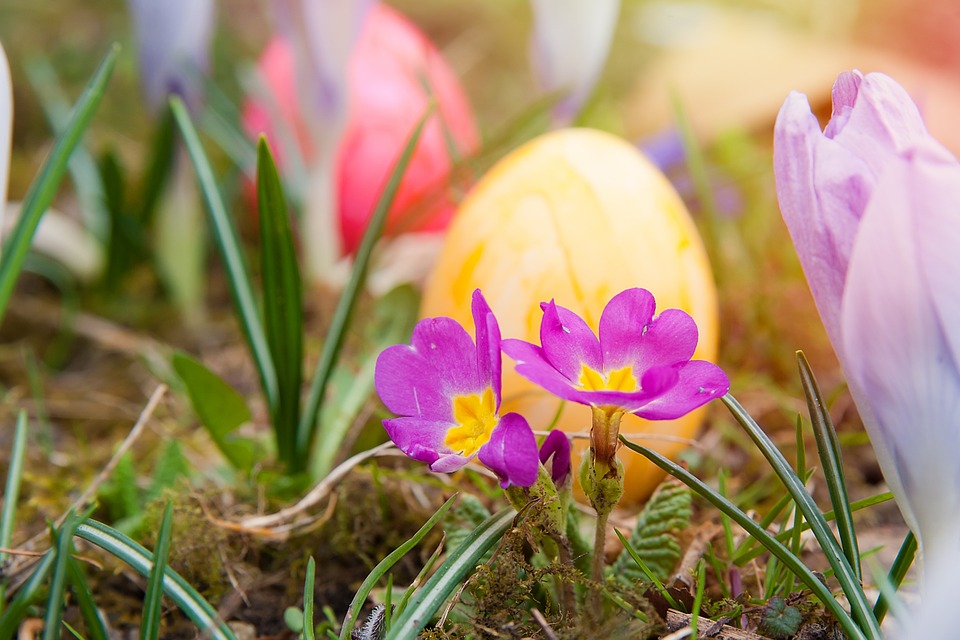 USKRS 2020.Uskrsće ove godine zasigurno će biti jedno posebno i novo iskustvo slavljenja blagdana ,kako za djecu tako i za roditelje. Stoga Vam preporučamo da se maksimalno svi zajedno potrudite kako bi uz sve poteškoće koje su nas snašle u zadnjih mjesec dana,ovaj Uskrs svima ostao  u sjećanju kao jedna lijepa uspomena.Za Uskrs poklonite djeci pažnju i vrijemeOvaj  blagdan s velikim odgojnim potencijalom, djeci umjesto kupovnih poklona, darujte što više svoje pažnje, vremena i osjećaja. Uskrs dočekajte i proslavite sa što više zajedničkih aktivnosti kojih će se vaša djeca sjećati do kraja života i s veseljem i ponosom prenositi na svoje potomke. Uz običaje koje pamtite iz svojeg djetinjstva, a od kojih su neki već postali vaši obiteljski rituali, svojoj djeci poklonite i neke nove i  zanimljive aktivnosti. Osim u bojenju jaja, pečenju blagdanskih kolača ili pripremanju košarice za blagoslov hrane sa djecom uživajte i u zanimljivim eksperimentima s jajima ili u izradi slatkih čokoladnih gnijezda ( recept potražite niže ) koje možete vrlo jednostavno pripremiti od namirnica koje sigurno imate kod kuće. Između ostalog zajedničkim aktivnostima ojačat ćete osjećaj  pripadnosti i na najljepši mogući način poticati međusobno uvažavanje i ugodnu blagdansku atmosferu. K tome prigodne aktivnosti doprinijet će i razvoju dječje kreativnosti i smisla za lijepo te ljubavi prema istinskim vrijednostima i malim stvarima koje život čine lijepim i smislenim.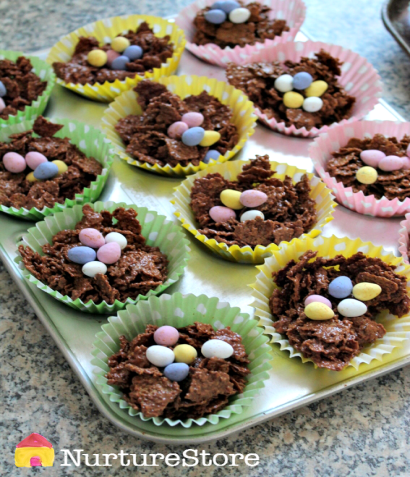 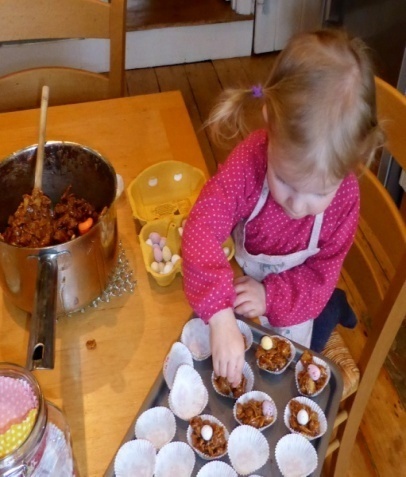 USKRŠNJA ČOKOLADNA GNIJEZDARastopiti čokoladu za kuhanje ( možete dodati i neku koju čuvate duže vrijeme jer ju djeca izbjegavaju ) na pari – to rade roditelji , a sve dalje mogu djeca.U otopljenu čokoladu dodajte kukuruzne pahuljice ( za zdravu verziju zobene ili rižine prethodno namočene) i promješajte. Dopustite djeci da mješaju jer time razvijaju finu motoriku , preciznost i koordinaciju , kao i koncentraciju.Kada se sve sjedini, žlicom ili kuhačom stavljajte „ gnijezda“ u papirnatu košaricu za muffine.Na kraju dodajte par čokoladnih bombončića za dekoraciju i poslužite sa ljubavlju.p.s. Kada se skroz ohlade, fino su hrskava. Još neke ideje i eksperimenti :https://hr.birmiss.com/eksperimenti-s-jednog-jaja-opis-iskustva-i-pokusi-za-djecu/Jaje koje pliva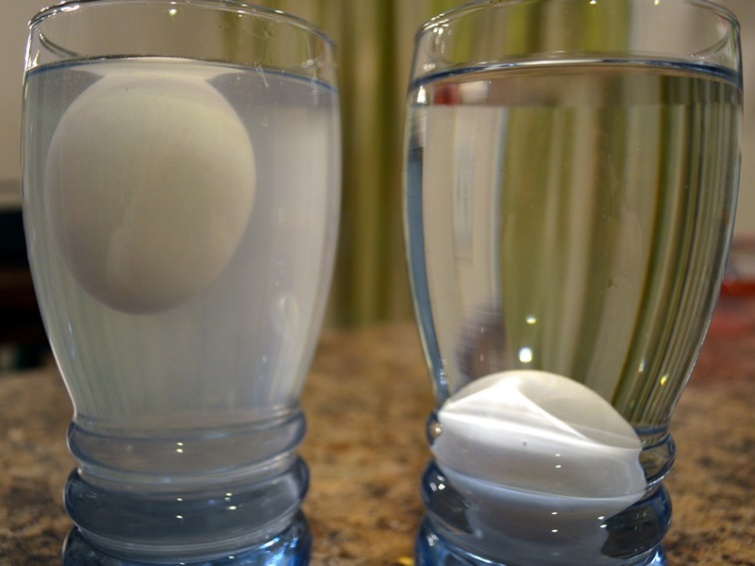 Izvor slike: Greensboro Science CenterŠto vam je potrebno: 2 jaja, 2 čaše vode, solEksperiment: Oprezno stavite jaje u čašu obične vode. Ako jaje nije pokvareno, potonuti će na dno čaše. U drugu čašu ulijte toplu vodu i u njoj otopite 4-5 žličica soli. Kada se voda ohladi ubacite drugo jaje. Ono će plivati u vodi i ostati na vrhu čaše.Ostali izvori :  PinterestUživajte u blagdanu Uskrsa i volite se.Sretan i blagoslovljen Uskrsžele Vam učiteljice žute skupine ! 😊